Week 9Monday 18th May 2020Year 6- Multiplication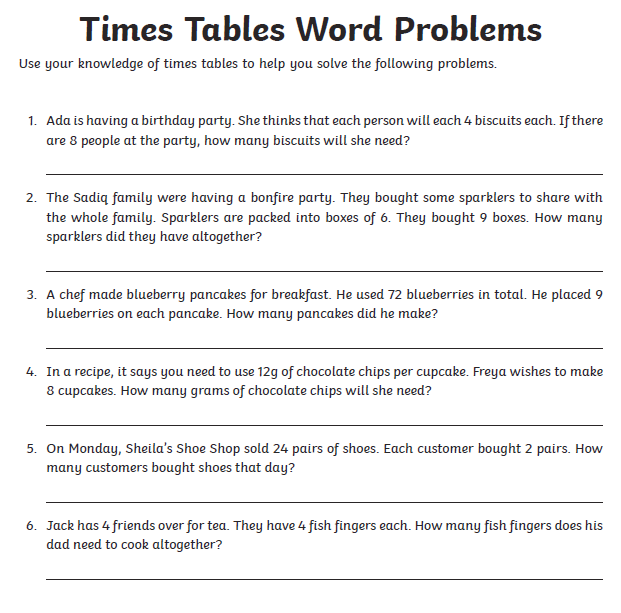 